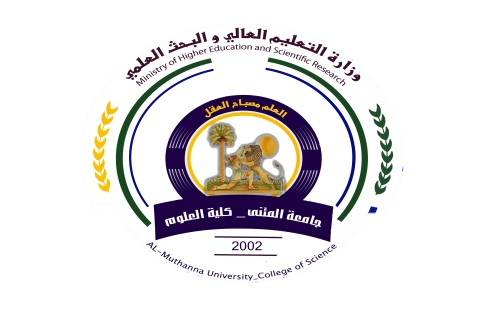 أستمارة الخطة التدريسية للفصل الدراسي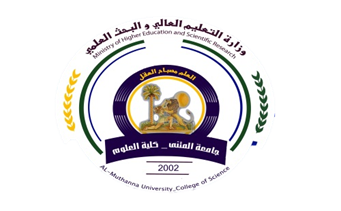 أستمارة الخطة التدريسية للفصل الدراسيتوقيع الاستاذ :						توقيع العميد :الاسمشيماء عادل محمدشيماء عادل محمدشيماء عادل محمدشيماء عادل محمدشيماء عادل محمدالبريد الالكترونيSamohammed15@gmail.comSamohammed15@gmail.comSamohammed15@gmail.comSamohammed15@gmail.comSamohammed15@gmail.comاسم المادةالكيمياء اللاعضويةالكيمياء اللاعضويةالكيمياء اللاعضويةالكيمياء اللاعضويةالكيمياء اللاعضويةمقرر الفصلالفصل الاولالفصل الاولالفصل الاولالفصل الاولالفصل الاولاهداف المادةيتم دراسة الجدول الدوري ومعرفة خصائصه وكذلك يتم معرفة كيفية تم توزيع العناصر حسب الزمر والدورات وحساب عدد العناصر في كل دورة ومعرفة كيفية وضع العنصر في زمرته بالجدول الدوري لما له من اهمية للطالب في معرفه اهم الصفات الدورية للعناصر .يتم دراسة الجدول الدوري ومعرفة خصائصه وكذلك يتم معرفة كيفية تم توزيع العناصر حسب الزمر والدورات وحساب عدد العناصر في كل دورة ومعرفة كيفية وضع العنصر في زمرته بالجدول الدوري لما له من اهمية للطالب في معرفه اهم الصفات الدورية للعناصر .يتم دراسة الجدول الدوري ومعرفة خصائصه وكذلك يتم معرفة كيفية تم توزيع العناصر حسب الزمر والدورات وحساب عدد العناصر في كل دورة ومعرفة كيفية وضع العنصر في زمرته بالجدول الدوري لما له من اهمية للطالب في معرفه اهم الصفات الدورية للعناصر .يتم دراسة الجدول الدوري ومعرفة خصائصه وكذلك يتم معرفة كيفية تم توزيع العناصر حسب الزمر والدورات وحساب عدد العناصر في كل دورة ومعرفة كيفية وضع العنصر في زمرته بالجدول الدوري لما له من اهمية للطالب في معرفه اهم الصفات الدورية للعناصر .يتم دراسة الجدول الدوري ومعرفة خصائصه وكذلك يتم معرفة كيفية تم توزيع العناصر حسب الزمر والدورات وحساب عدد العناصر في كل دورة ومعرفة كيفية وضع العنصر في زمرته بالجدول الدوري لما له من اهمية للطالب في معرفه اهم الصفات الدورية للعناصر .التفاصيل الاساسية للمادةدراسة مقدمة مختصرة عن تقسيم العناصر في الجدول الدوري الحديث (f, d, p, s)  وكذلك يتم دراسة نبذة مختصرة عن الخواص العامة والدورية للعناصر الرئيسية  وعن الهيدروجين موقعه وخواصه – أنواع  الهيدريدات – فوق أكسيد الهيدروجين. عناصر (القطاع) S المجموعة الأولى IA والثانيةIIA تركيبها الإلكتروني وخواصها ومركباتها . كذلك نبذة مختصرة عن تميز الليثيوم والبريليوم والعلاقة بين الأول والماغنيسيوم والثاني والألمونيوم .دراسة تفصيلية عن عنصري الصوديوم ، والماغنيسوم .دراسة عناصر  الكتلة (القطاع) P من المجموعة IIA إلى السابعة VIIA تركيبها الإلكتروني وخواصها العامة والكيميائية – التدرج في الخواص الفلزية واللافلزية في المجموعات- ومركباتها. دراسة تفصيلية من : الهالوجينات – الأكسجين والأوزون – الكبريت – النتروجين – الفوسفور – الكربون – السيليكون – البورون –الألومنيوم . يتم دراسة تفصيلية للغازات الخاملة – تركيبها الإلكتروني ــ خواصها العامة – دراسة لبعض مركباتها واستخدامها .دراسة مقدمة مختصرة عن تقسيم العناصر في الجدول الدوري الحديث (f, d, p, s)  وكذلك يتم دراسة نبذة مختصرة عن الخواص العامة والدورية للعناصر الرئيسية  وعن الهيدروجين موقعه وخواصه – أنواع  الهيدريدات – فوق أكسيد الهيدروجين. عناصر (القطاع) S المجموعة الأولى IA والثانيةIIA تركيبها الإلكتروني وخواصها ومركباتها . كذلك نبذة مختصرة عن تميز الليثيوم والبريليوم والعلاقة بين الأول والماغنيسيوم والثاني والألمونيوم .دراسة تفصيلية عن عنصري الصوديوم ، والماغنيسوم .دراسة عناصر  الكتلة (القطاع) P من المجموعة IIA إلى السابعة VIIA تركيبها الإلكتروني وخواصها العامة والكيميائية – التدرج في الخواص الفلزية واللافلزية في المجموعات- ومركباتها. دراسة تفصيلية من : الهالوجينات – الأكسجين والأوزون – الكبريت – النتروجين – الفوسفور – الكربون – السيليكون – البورون –الألومنيوم . يتم دراسة تفصيلية للغازات الخاملة – تركيبها الإلكتروني ــ خواصها العامة – دراسة لبعض مركباتها واستخدامها .دراسة مقدمة مختصرة عن تقسيم العناصر في الجدول الدوري الحديث (f, d, p, s)  وكذلك يتم دراسة نبذة مختصرة عن الخواص العامة والدورية للعناصر الرئيسية  وعن الهيدروجين موقعه وخواصه – أنواع  الهيدريدات – فوق أكسيد الهيدروجين. عناصر (القطاع) S المجموعة الأولى IA والثانيةIIA تركيبها الإلكتروني وخواصها ومركباتها . كذلك نبذة مختصرة عن تميز الليثيوم والبريليوم والعلاقة بين الأول والماغنيسيوم والثاني والألمونيوم .دراسة تفصيلية عن عنصري الصوديوم ، والماغنيسوم .دراسة عناصر  الكتلة (القطاع) P من المجموعة IIA إلى السابعة VIIA تركيبها الإلكتروني وخواصها العامة والكيميائية – التدرج في الخواص الفلزية واللافلزية في المجموعات- ومركباتها. دراسة تفصيلية من : الهالوجينات – الأكسجين والأوزون – الكبريت – النتروجين – الفوسفور – الكربون – السيليكون – البورون –الألومنيوم . يتم دراسة تفصيلية للغازات الخاملة – تركيبها الإلكتروني ــ خواصها العامة – دراسة لبعض مركباتها واستخدامها .دراسة مقدمة مختصرة عن تقسيم العناصر في الجدول الدوري الحديث (f, d, p, s)  وكذلك يتم دراسة نبذة مختصرة عن الخواص العامة والدورية للعناصر الرئيسية  وعن الهيدروجين موقعه وخواصه – أنواع  الهيدريدات – فوق أكسيد الهيدروجين. عناصر (القطاع) S المجموعة الأولى IA والثانيةIIA تركيبها الإلكتروني وخواصها ومركباتها . كذلك نبذة مختصرة عن تميز الليثيوم والبريليوم والعلاقة بين الأول والماغنيسيوم والثاني والألمونيوم .دراسة تفصيلية عن عنصري الصوديوم ، والماغنيسوم .دراسة عناصر  الكتلة (القطاع) P من المجموعة IIA إلى السابعة VIIA تركيبها الإلكتروني وخواصها العامة والكيميائية – التدرج في الخواص الفلزية واللافلزية في المجموعات- ومركباتها. دراسة تفصيلية من : الهالوجينات – الأكسجين والأوزون – الكبريت – النتروجين – الفوسفور – الكربون – السيليكون – البورون –الألومنيوم . يتم دراسة تفصيلية للغازات الخاملة – تركيبها الإلكتروني ــ خواصها العامة – دراسة لبعض مركباتها واستخدامها .دراسة مقدمة مختصرة عن تقسيم العناصر في الجدول الدوري الحديث (f, d, p, s)  وكذلك يتم دراسة نبذة مختصرة عن الخواص العامة والدورية للعناصر الرئيسية  وعن الهيدروجين موقعه وخواصه – أنواع  الهيدريدات – فوق أكسيد الهيدروجين. عناصر (القطاع) S المجموعة الأولى IA والثانيةIIA تركيبها الإلكتروني وخواصها ومركباتها . كذلك نبذة مختصرة عن تميز الليثيوم والبريليوم والعلاقة بين الأول والماغنيسيوم والثاني والألمونيوم .دراسة تفصيلية عن عنصري الصوديوم ، والماغنيسوم .دراسة عناصر  الكتلة (القطاع) P من المجموعة IIA إلى السابعة VIIA تركيبها الإلكتروني وخواصها العامة والكيميائية – التدرج في الخواص الفلزية واللافلزية في المجموعات- ومركباتها. دراسة تفصيلية من : الهالوجينات – الأكسجين والأوزون – الكبريت – النتروجين – الفوسفور – الكربون – السيليكون – البورون –الألومنيوم . يتم دراسة تفصيلية للغازات الخاملة – تركيبها الإلكتروني ــ خواصها العامة – دراسة لبعض مركباتها واستخدامها .الكتب المنهجيةالكيمياء اللاعضوية ل د. نعمان سعد الدين النعيمي / القسم الثاني .الكيمياء اللاعضوية (كيمياء العناصر الممثلة) لدكتور مهدي ناجي زكوم .الكيمياء اللاعضوية ل د. نعمان سعد الدين النعيمي / القسم الثاني .الكيمياء اللاعضوية (كيمياء العناصر الممثلة) لدكتور مهدي ناجي زكوم .الكيمياء اللاعضوية ل د. نعمان سعد الدين النعيمي / القسم الثاني .الكيمياء اللاعضوية (كيمياء العناصر الممثلة) لدكتور مهدي ناجي زكوم .الكيمياء اللاعضوية ل د. نعمان سعد الدين النعيمي / القسم الثاني .الكيمياء اللاعضوية (كيمياء العناصر الممثلة) لدكتور مهدي ناجي زكوم .الكيمياء اللاعضوية ل د. نعمان سعد الدين النعيمي / القسم الثاني .الكيمياء اللاعضوية (كيمياء العناصر الممثلة) لدكتور مهدي ناجي زكوم .المصادر الخارجيةAdvanced Inorganic Chemistry.Fourth Edition, John  Wiley&Sons,USA                                                 . F.AlberCotton and Geoffrey(1980الكيمياء اللاعضوية الموصل ، د ، عصام جرجس .جامعة الموصل ، الموصل ، ط1، 1982م.الكيمياء اللاعضوية المقارنة والتركيبية تأليف موريو ترجمة مهدي ناجي زكوم .Advanced Inorganic Chemistry.Fourth Edition, John  Wiley&Sons,USA                                                 . F.AlberCotton and Geoffrey(1980الكيمياء اللاعضوية الموصل ، د ، عصام جرجس .جامعة الموصل ، الموصل ، ط1، 1982م.الكيمياء اللاعضوية المقارنة والتركيبية تأليف موريو ترجمة مهدي ناجي زكوم .Advanced Inorganic Chemistry.Fourth Edition, John  Wiley&Sons,USA                                                 . F.AlberCotton and Geoffrey(1980الكيمياء اللاعضوية الموصل ، د ، عصام جرجس .جامعة الموصل ، الموصل ، ط1، 1982م.الكيمياء اللاعضوية المقارنة والتركيبية تأليف موريو ترجمة مهدي ناجي زكوم .Advanced Inorganic Chemistry.Fourth Edition, John  Wiley&Sons,USA                                                 . F.AlberCotton and Geoffrey(1980الكيمياء اللاعضوية الموصل ، د ، عصام جرجس .جامعة الموصل ، الموصل ، ط1، 1982م.الكيمياء اللاعضوية المقارنة والتركيبية تأليف موريو ترجمة مهدي ناجي زكوم .Advanced Inorganic Chemistry.Fourth Edition, John  Wiley&Sons,USA                                                 . F.AlberCotton and Geoffrey(1980الكيمياء اللاعضوية الموصل ، د ، عصام جرجس .جامعة الموصل ، الموصل ، ط1، 1982م.الكيمياء اللاعضوية المقارنة والتركيبية تأليف موريو ترجمة مهدي ناجي زكوم .تقديرات الفصلالفصل الدراسيالمختبرالامتحانات اليوميةالمشروعالامتحان النهائيتقديرات الفصلمثلاً30%مثلا10%مثلاً10%-مثلاً40%معلومات اضافيةالاسبوعالتاريخالمادة النظريةالمادة العلميةالملاحظات13/10/2017مقدمة العناصر الممثلة موقعها في الجدول الدوري – دورية الصفات – طاقات التاين – الالفة الالكترونية ( فكرة عامة )مقدمة عامة عن كتابة المعادلات الكيميائية الموزونة وعن اهم الحسابات المستخدمة في هذه المرحلة210/10/2017الهيدروجين– وجوده وصفاته – تفاعلاته – نظائر الهيدروجين – انتاجه في الصناعة واستعمالاتهتحضير الشب/1317/10/2017الهيدريدات وانواعها – تركيبها هيدريدات عناصر الزمرةالكشف عن الشب /2424/10/2017العناصر القلوية – الصفات العامة – تحضيرها – وجودهاتعيين تركيز H2O2531/10/2017الهاليدات – الاوكسيدات – الهايدريدات – الكبريتات – التشابه بين الليثيوم والمغنيسيومتنقية ملح الطعام67/11/2017العناصر القلوية الترابية – الصفات العامة – تحضيرها – وجودهاامتحان الشهر الأول العملي714/11/2017الهاليدات – الاوكسيات- الهايدريدات – الكبريتات – التشابه بين البريليوم والالمنيوماستقصاء التفاعل821/11/2017زمرة البورون والالمنيوم – مقدمة – تحضيرها وصفاتها الهاليدات   – الاوكسيدات – الشب  الأوكسجين والكبريت928/11/2017الهيدريدات – المعقدات -  المركبات النتروجينيةتحضير BaO2105/12/2017زمرة الكربون والسليكون – العناصر وصفاتها الهاليدات والكاربيدات – الاوكسيدات – التهجينتحضير KIO41112/12/2017عناصر الجرمانيوم والقصدير والرصاص – صفاتها وتحضيرها واهم المركبات والاستعمالاتتحضير ايودات النحاس1219/12/2017زمرة الاوكسجين والكبريت ( الجالكوجينات ) – صفات العناصر ووجودها وطرق الحصول عليها – اسم مركباتها – البيروكسيداتتحضير معقد الحديد /11326/12/2017زمرة الهالوجينات – مقدمة – وجودها – طرق فصلها – صفاتها – الحوامض الهالوجينية والاوكسي هالوجينيةالكشف عن معقد الحديد/2142/1/2017زمرة الغازات النبيلة – الصفات العامة – مركباتها – استخداماتها .الهالوجينات 159/1/2017التماثل : اهمية التماثل في الكيمياء , عمليات التماثل , امثلة توضيحية .امتحان الشهر الثاني العملي